Jadłospis  może  ulec  zmianieJadłospis może ulec zmianie. 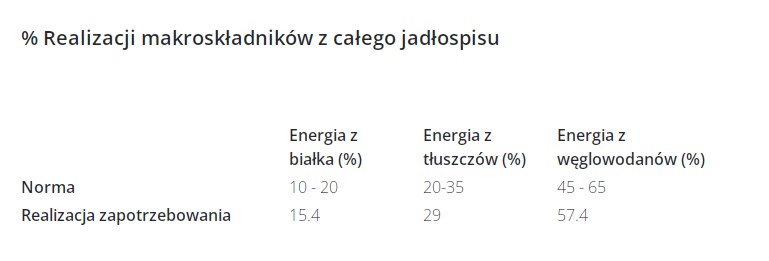 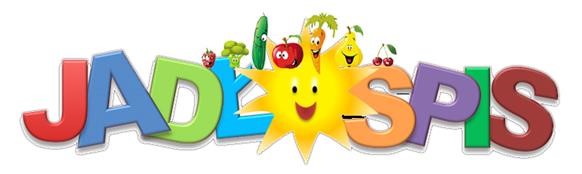 Data Śniadanie Obiad Podwieczorek 03.06.2024 Mleko z miodem, pieczywo mieszane z masłem, krakowska parzona, pomidor malinowy, ogórekDrugie śniadanie: jabłko Alergeny: gluten, mleko 238 kcal Zupa  brokułowa  z  makaronem  zabielana/ Ryż długoziarnisty z  truskawami i śmietaną, kompot owocowy Alergeny: seler, mleko 441 kcal Angielka  z  masłem, owoc Alergeny: gluten, jaja 132 kcal 04.06.2024Pieczywo mieszane z masłem, ser  gouda,  ogórek, pomidor,sałata  zielona  herbata malinowa Drugie śniadanie: marchewka Alergeny: gluten, mleko 299 kcal Zupa  krupnik  ryżowy  z  warzywami/ Kotlet  mielony, ziemniaczki, surówka  warzywna z  majonezem ,kompot owocowy Alergeny: seler, mleko, gluten, jaja  472 kcal Budyń czekoladowy, wafelkiAlergeny: mleko 140 kcal 05.06.2024 Pieczywo mieszane z masłem, pomidor, paróweczki  z  ketchupem, mix  sałat,pomidor, kakao na mlekuDrugie śniadanie: owocAlergeny: gluten, mleko 262 kcal Zupa  zalewajka  z  ziemniakami  i  kiełbaską/ Spaghetti  z  sosem  bolonese z ziołami, makaron fusilli, kompot owocowy Alergeny: gluten, seler 492 kcalKanapki  z  masłem, szynka wieprzowa, herbatka owocowaAlergeny: gluten, mleko, jaja 136 kcal 06.06.2024 Pieczywo z masłęm, pomidor, ogórek , pasta  jajeczna ze szczypiorkiem, herbata  owocowa /Drugie śniadanie: bananAlergeny: gluten, mleko 214 kcal Zupa jarzynowa  z  ziemniakami/ Pierś z kurczaka  pieczona, ziemniaczki, surówka z kapusty czerwonej  i  jabłka, kompot owocowy Alergeny: seler 465 kcal Owoce mix,andruty Alergeny: mleko, gluten 176 kcal 07.06.2024Płatki  ryżowe  na  mleku, pieczywo mieszane z masłem, pasztecik drobiowy, ogórek kiszony, papryka , pomidor,Drugie śniadanie: gruszkaAlergeny: gluten, mleko 269 kcal Zupa  grochowa  z  ziemniakami  i  majerankiem/ Kluski  leniwe  z duszonym jabłuszkiem i  cynamonem, kompot owocowy Alergeny: gluten, mleko, seler, jaja, ryby, gorczyca 437 kcal  Jogurt  owocowy, ciastko owsianeAlergeny: mleko, gluten, jaja 242 kcal Data Śniadanie Obiad Podwieczorek 10.06.2024 Kakao  Puchatek, angielka z masłem, ser mazdamer,mix  sałat, pomidor ,ogórekDrugie śniadanie: mandarynkaAlergeny: gluten, mleko 243 kcal Zupa  rosół  z  makaronem i pietruszką/ Potrawka  z  kurczaka  z  warzywami,  makaron  penne, kompot owocowy Alergeny: gluten, seler, mleko 414 Chleb ziarnisty z masłem i szynką wieprzową, owoceAlergeny: gluten, mleko 177 kcal 11.06.2024  pieczywo mieszane z masłem, pasta  jajeczna  z  majonezem, papryka , pomidorDrugie śniadanie: marchewka Alergeny: gluten, mleko 353 kcal Zupa  buraczkowa  z  ziemniakami/ kotlecik  pożarski w panierce, ziemniaki, surówka  wielowarzywna , kompot owocowy Alergeny: seler, gluten, jaja, mleko 408  Ciasto  drożdżowe  z  serem, miętaAlergeny: mleko, gluten,  kcal 12.06.2024 Zupa  mleczna  z  kaszą jaglaną ,pieczywo mieszane z masłem, kurczak  w  galarecie, ogórek, pomidor, Drugie śniadanie: gruszka Alergeny: gluten, mleko 220 kcal Zupa fasolowa  z  ziemniakami i warzywami/  Makaron  penne  z  serem  białym  i cynamonem,    kompot owocowy Alergeny: gluten, mleko, seler 563 Kanapki z serem gouda,  pomidorem, herbata owocowa Alergeny: gluten, mleko 134 kcal 13.06.2024 Pieczywo mieszane z masłem, sałata, rzodkiewka, serek  caprio, pomidor, ogórek  herbata z miodem Drugie śniadanie:papryka Alergeny: gluten, mleko, jaja 223 kcal Zupa  zacierkowa  z  warzywami i koperkiem/ Sztuka  mięsa  w  sosie, ryż paraboliczny,  buraczki  ćwikłowe, kompot owocowy Alergeny: seler, gluten, jaja, mleko 426 kcal  Galaretka  owocowa , wafleAlergeny: gluten, mleko 174 kcal 14.06.2024 Płatki owsiane  na  mleku, pieczywo mieszane z masłem, dżem  truskawkowy, miód  wielokwiatowyDrugie śniadanie: jabłuszkoAlergeny: gluten, mleko 305 kcal Zupa pieczarkowa z  makaronem  /paluszki rybne z dorsza, ziemniaczki, surówka z kiszonej  kapusty, kompot  owocowyAlergeny: gluten, mleko, seler, ryby, jaja 371 kcal Owoce  mix, flipsy kukurydzianeAlergeny: gluten, mleko 202 kcal 